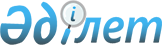 О медико-санитарном обеспечении учащихся организаций начального и среднего профессионального образования
					
			Утративший силу
			
			
		
					Совместный приказ Министра образования и науки Республики Казахстан от 11 сентября 2000 года № 892 и Председателя Агентства Республики Казахстан по делам здравоохранения от 23 августа 2000 года № 533. Зарегистрирован в Министерстве юстиции Республики Казахстан 12.10.2000 г. за № 1257. Утратил силу совместным приказом Министра здравоохранения Республики Казахстан от 12 июля 2010 года № 505 и Министра образования и науки Республики Казахстан от 19 июля 2010 года № 389

      Сноска. Утратил силу совместным приказом Министра здравоохранения РК от 12.07.2010 года № 505 и Министра образования и науки РК от 19.07.2010 № 389.      В целях реализации статей 15, 44 Закона Республики Казахстан "Об охране здоровья граждан в Республике Казахстан" и статьи 37  Закона Республики Казахстан "Об образовании", приказываем:  

      1. Утвердить Правила о фельдшерском здравпункте профессиональной школы, лицея и колледжа.  

      2. Начальникам управлений (департаментов) здравоохранения и образования областей, городов Астаны и Алматы:  

      1) довести до сведения работников здравоохранения и учебных заведений начального и среднего профессионального образования настоящий приказ и перед началом учебного года провести совместные семинары по первоочередным вопросам улучшения организации медицинской помощи учащимся профессиональных школ, лицеев и колледжей и их социально-бытового обеспечения и образования;  

      2) провести в течение 2000-2001 годов совместные проверки условий процесса обучения, производственной практики, быта и отдыха, организации питания и лечебно-оздоровительных мероприятий среди учащихся профессиональных школ, лицеев и колледжей, с последующим обсуждением результатов на совместной коллегии;  

      3) завершить в течение 2000-2001 годов открытие здравпунктов во всех профессиональных школах, лицеях и колледжах в соответствии с действующими штатными нормативами как в городской с числом учащихся 300-600 человек, так и в сельской местностях с численностью учащихся менее 300 человек;  

      4) активизировать совместную работу среди учащихся профессиональных школ, лицеев и колледжей по санитарно-гигиеническому воспитанию, обратив особое внимание на ведение здорового образа жизни, профилактику и борьбу со СПИДом и вредными привычками;  

      5) привлекать учащихся профессиональных школ, лицеев и колледжей к проведению республиканских и региональных мероприятий и акций, проводимых службой формирования здорового образа жизни.  

      3. Начальникам управлений (департаментов) здравоохранения областей, городов Астана и Алматы:  

      1) прикрепить профессиональные школы, лицеи и колледжи территориально к амбулаторно-поликлиническим организациям, при этом повысить ответственность руководителей этих организаций здравоохранения за охрану здоровья обучающихся и принципиальному подходу к оценке качества их работы;  

      2) обеспечить своевременное и качественное проведение ежегодной диспансеризации учащихся, обратив особое внимание на полноту охвата и повышение качества проводимых профилактических медицинских осмотров с использованием лабораторных, инструментальных и аппаратных методов исследования, в том числе при поступлении в профессиональные школы, лицеи и колледжи. Обеспечить учащихся 100% санацией полости рта;  

      3) для профилактики сердечно-сосудистых и неврологических заболеваний, болезней опорно-двигательного аппарата, желудочно-кишечного тракта, снижение остроты зрения и гиподинамии рекомендовать активные занятия физкультурой и спортом, рациональное и диетическое питание;  

      4) улучшить оказание специализированных видов медицинской помощи (психоневрологической и наркологической), особенно для лиц склонных к правонарушениям.  

      4. Национальному центру проблем формирования здорового образа жизни оказывать информационное и методическое содействие формированию среди учащихся профессиональных школ, лицеев и колледжей навыков здорового образа жизни.  

      5. Главным государственным санитарным врачам областей, городов Астана и Алматы:  

      1) усилить санитарный надзор за проектированием, строительством и реконструкцией профессиональных школ, лицеев и колледжей, не допускать ввод в эксплуатацию незавершенные строительные объекты;  

      2) повысить качество текущего санитарного надзора за условиями обучения, производственной практики, организацией быта, отдыха и питания;  

      3) повысить требовательность к директорам профессиональных школ, лицеев и колледжей по выполнению действующих санитарных норм и правил (N 02.01.003-95) (далее - СанПиН N 02.01.003-95).  

      6. Руководителям профессиональных школ, лицеев и колледжей:  

      1) выделять помещения, отвечающие санитарно-гигиеническим правилам и нормам, обеспечить необходимый ремонт, уборку и оплату за коммунальные услуги;  

      2) содействовать оснащению здравпунктов необходимым медицинским оборудованием, мягким и твердым инвентарем в соответствии с действующим табелем оборудования;  

      3) решить вопрос обеспечения учащихся профессиональных школ, лицеев и колледжей местами в общежитиях, охвата учащихся горячим питанием с необходимым ассортиментом продуктов питания: мясо, молоко, рыба, масло, творог, овощи и фрукты, а учащихся, состоящих на диспансерном учете с хроническими заболеваниями - диетическим и дополнительным питанием и путевками на санаторно-курортное лечение;  

      4) обеспечить достаточным количеством посуды, моющими и дезинфицирующими средствами;  

      5) зачисление молодежи в профессиональные школы, лицеи и колледжи проводить при наличии у них заключения медицинской комиссии (формы 086/у) о профессиональной пригодности для обучения по избранной профессии;  

      6) своевременно обеспечить ремонт учебных корпусов, мастерских, общежитий и столовых к началу нового учебного года, строго руководствуясь санитарно-гигиеническими и эстетическими требованиями;  

      7) информировать Агентство Республики Казахстан по делам здравоохранения о ходе выполнения настоящего приказа ежегодно к 20 сентября.  

      7. Контроль за выполнением данного приказа возложить на Департамент координации деятельности лечебно-профилактических учреждений, образования и науки Агентства Республики Казахстан по делам здравоохранения и Департамент начального и среднего профессионального образования Министерства образования и науки Республики Казахстан.  

     8. Приказ разрешается размножить в необходимом количестве и довести до организаций здравоохранения и образования. 

     9. Обеспечить регистрацию данного приказа в Министерстве юстиции Республики Казахстан.         Министр образования                  Председатель Агентства         

        и науки                              Республики Казахстан           

        Республики Казахстан                 по делам здравоохранения          Утверждены                           Утверждены 

        приказом Министерства                приказом Агентства 

        образования и науки                  Республики Казахстан 

        Республики Казахстан                 по делам здравоохранения  

        11 сентября 2000 г. N 892            23 августа 2000 г. N 533                      Правила о фельдшерском здравпункте  

                  профессиональной школы, лицея и колледжа   

      1. Фельдшерский здравпункт организуется при профессиональной школе, лицее и колледже с численностью учащихся 300 человек и более в соответствии с действующими штатными нормативами, как в городе, так и в сельской местности и является структурным подразделением амбулаторно-поликлинической организации.  

      В профессиональных школах, лицеях и колледжах с численностью учащихся менее 300 человек, расположенных в сельской местности при необходимости могут также организовываться здравпункты, а штаты медицинского персонала в них предусматриваются как для здравпунктов, обслуживающих профессиональные школы, лицеи и колледжи с количеством 300-600 человек.  

      2. Время работы здравпункта определяется в установленном порядке применительно к режиму работы профессиональной школы, лицея и колледжа, при которой он организуется.  

      3. Фельдшерский здравпункт возглавляется фельдшером и работает под руководством подросткового врача, а при его отсутствии - участкового врача амбулаторно-поликлинической организации.  

      4. Основными задачами фельдшерского здравпункта являются:  

      1) оказание первой доврачебной помощи при внезапных заболеваниях, травмах, отравлениях, направление больных и пострадавших в амбулаторно-поликлинические или стационарные организации, а при необходимости организацию их транспортировки;  

      2) освобождение учащихся по медицинским показаниям от занятий и практики до конца учебного дня с выдачей справок о состоянии здоровья, которые затем обмениваются в амбулаторно-поликлинических организациях на форму N 095/у;  

      3) участие в разработке мероприятий по снижению заболеваемости и травматизма.  

      5. В соответствии с основными задачами фельдшерский здравпункт проводит:  

      1) выявление и учет контингента длительно и часто болеющих;  

      2) подготовительные мероприятия по организации профилактических медицинских осмотров и диспансеризации в соответствии с действующими приказами Агентства Республики Казахстан по делам здравоохранения;  

      3) противорецидивное лечение лиц, находящихся на диспансерном наблюдении, в том числе отпуск физиотерапевтических и других видов процедур;  

      4) совместно с профсоюзной организацией контролирует выполнение администрацией профессиональных школ мероприятий, направленных на сохранение здоровья учащихся, улучшение условий и режима их учебно-трудовой деятельности и отдыха;  

      5) осуществление контроля за проведением среди учащихся занятий физической культурой с распределением их по группам здоровья;  

      6) санитарно-просветительную работу;  

      7) обсуждение результатов лечебно-оздоровительной работы среди учащихся на совещаниях в лечебно-профилактических организациях, закрепленных за данной профессиональной школой, лицеем и колледжем, а также на педагогических советах.  

      6. Под руководством врача-терапевта подросткового (врача-терапевта участкового амбулаторно-поликлинической организации, ЦРБ) и врачей санитарно-эпидемиологических станций, фельдшерский здравпункт проводит противоэпидемические мероприятия (профилактические прививки, выявление и наблюдение за лицами, бывшими в контакте с инфекционными больными) и осуществляет контроль за санитарным состоянием учебных помещений, пищевых объектов, регулярностью проведения медицинских осмотров работников этих объектов.  

      7. Фельдшерский здравпункт организует и проводит обучение учащихся оказанию само- и взаимопомощи, а также подготовку санитарных постов.  

      8. Фельдшерский здравпункт должен иметь набор помещений в соответствии с СанПиН N 2.01.003-95, а оснащение медицинским оборудованием и твердым инвентарем в соответствии с действующим табелем оборудования, за счет средств профессиональной школы, лицея и колледжа.  

      9. Администрация профессиональной школы, лицея и колледжа, согласно действующим положениям, выделяет для фельдшерского здравпункта необходимое помещение, отвечающее санитарно-гигиеническим требованиям, и организует его ремонт, уборку и оплату за коммунальные услуги.  

      10. Работа фельдшерского здравпункта осуществляется по плану, утвержденному главным врачом лечебно-профилактической организации.  

      11. Фельдшерский здравпункт в установленном порядке ведет учетно-отчетную документацию, составляет отчеты о своей деятельности.  

      12. Фельдшерский здравпункт имеет угловой штамп с указанием своего наименования и наименования лечебно-профилактической организации, в состав которой он входит.  
					© 2012. РГП на ПХВ «Институт законодательства и правовой информации Республики Казахстан» Министерства юстиции Республики Казахстан
				